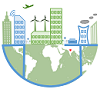 Name of Company/Organisation/Institute Name of Surveyor:		 	Location: 				    Date:		How many years have you been residing here?What are the main work/activities undertaken by the association?_______________________________________________________________________________________________________________________________________________________________________________________________________________How active is RWA in development of the area (projects, achievements, awards, recognition)? What have been the major actions undertaken by RWA in last 5 years?_________________________________________________________________________________________________________________________________________________________________________________________________________________________________________________________________________________________________________________________________________________________How frequently are the meetings held?_____________________________________________________________________Please tell something about the area’s history, how it developed & changes you witnessed? (for residential as well as mixed use)When & how was the area developed _______________________________________________________________________________________________________________________________________________________________________________________________________________Change in population (Existing- Is there a resident’s/ plot directory available?)__________________________________________________________________________________________________________________________________________Change in economic activities of residents__________________________________________________________________________________________________________________________________________Conversions/ change in land use (eg. Residential to commercial)__________________________________________________________________________________________________________________________________________Change in resident’s preference of housing typology __________________________________________________________________________________________________________________________________________Other information/detail__________________________________________________________________________________________________________________________________________What were the prices prevailing when you & other residents bought the plot?__________________________________________________________________________________________________________________________________________How much is the rent/ price per sqm. In the area at present?( for residential as well as commercial)Plot:CommercialResidentialOffice SpaceAny other (please specify)Property:ShopHouseAny otherWhat have been the major changes that you have experienced in the area:Proportion of tenantsSingle DU to apartmentsTrend of property dealer and builders in the area.otherWhat are the problems faced by the residents? (parking, water logging, theft, safety etc)____________________________________________________________________________________________________________________________________________________________________________________________________________________________________________________________________________________What are the possible reasons for these problem in the area?____________________________________________________________________________________________________________________________________________________________________________________________________________________________________________________________________________________What would you consider as the possible solution to the problem in the area?_______________________________________________________________________________________________________________________________________________________________________________________________________________What intervention do you expect from Development authority, Police department & other concerned agencies to solve the problem in the area?__________________________________________________________________________________________________________________________________________What is the major occupation of the residents of the area?__________________________________________________________________________________________________________________________________________How has the vehicle ownership changed?__________________________________________________________________________________________________________________________________________What are the alternative sources of energy used in this area (if any)?__________________________________________________________________________________________________________________________________________Is rainwater harvesting practiced in the area? If yes, location & capacity of harvesting system____________________________________________________________________What are your views about lack of/ reduction of green spaces/parks?__________________________________________________________________________________________________________________________________________Please comment on how long & frequent are the power cuts?_____________________________________________________________________What are the methods used for solid waste disposal?(Door to door collection , Dhalao system or any other) .Process and alternative plan._______________________________________________________________________________________________________________________________________________________________________________________________________________Do you think development is taking place as per the latest master plan/development plan/ development policy/ provisions for plotted development relevant for this area? If no, possible reasons?__________________________________________________________________________________________________________________________________________If yes, how do you think that has triggered changes in the area? (positive/negative impacts, increase/decrease in construction activities)_______________________________________________________________________________________________________________________________________________________________________________________________________________What are your views about extent of mixed used in the area, what are its effects (positives and negatives)?__________________________________________________________________________________________________________________________________________What is RWA’s role in approval of mixed use in the area?__________________________________________________________________________________________________________________________________________What kinds of intervention are being made by association in the area?__________________________________________________________________________________________________________________________________________Is there any policy for street vendors? If yes, kindly provide some detail about it.__________________________________________________________________________________________________________________________________________How do you see this area in next 10 years?_______________________________________________________________________________________________________________________________________________________________________________________________________________